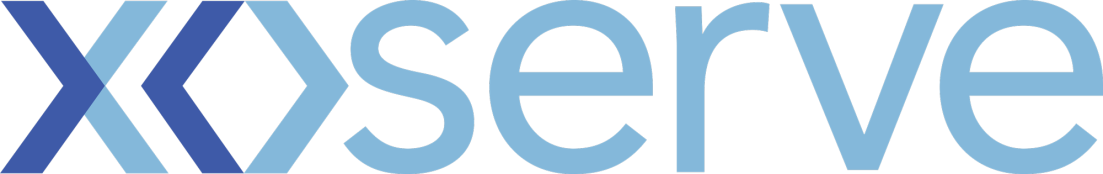 DSC Change ProposalChange Reference Number:  XRN4694Please send the completed forms to: .box.xoserve.portfoliooffice@xoserve.comDocument Control Details Version History Reviewers Approvers Change TitleCSEPs: IGT and GT File FormatsDate RaisedSponsor OrganisationWales & West UtilitiesSponsor NameRichard PomroySponsor Contact DetailsRichard.Pomroy@wwutilities.co.uk  07812 973337CDSP Contact NameCDSP Contact Details Change StatusProposal / With DSG / Out for Consultation / Voting / Approved or RejectedSection 1: Impacted PartiesSection 1: Impacted PartiesCustomer Class(es)☐ Shipper☐ National Grid Transmissionx Distribution Network Operatorx iGTSection 2: Proposed Change Solution / Final (redlined) ChangeSection 2: Proposed Change Solution / Final (redlined) ChangeFiles Affected: CIC, CIR, CAI, CAO, DCI, DCO, CIN, CCN, CUN.Create new data validations for the following fields, to be built in to the XoServe Data System. If the data submitted does not meet these requirements, the file would reject and the file owner would need to correct the item and resend the file.GT Reference Number “Default”, “TBC” and “Unknown” are not valid GT Reference Numbers.Cancelled GT Reference Numbers must not be used.CSEP Connection Max AQMust be Equal to or Greater than the IGT System Max AQMust be Equal to or Greater than the Sum of the EUC AQsMust be Equal to the Condition 16 Max AQ (where applicable)Must be Greater than 1CSEP Connection Max SHQMust be Equal to or Greater than the IGT System Max SHQMust be Equal to or Greater than the Sum of the EUC AQsMust be Equal to the Condition 16 Max SHQ (where applicable)Must be Greater than 1IGT System Max AQMust be Equal to or Less than the CSEP Connection Max AQMust be Greater than 1IGT System Max SHQMust be Equal to or Less than the CSEP Connection Max SHQMust be Greater than 1Condition 16 Max AQ (where applicable)Must be Equal to the CSEP Connection Max AQCondition 16 Max SHQ (where applicable)Must be Equal to the CSEP Connection Max SHQConnection DateNo longer MandatoryCSEP Emergency Cover DateNo longer Mandatory (only applies to GTs currently)Files Affected: CIC, CIR, CAI, CAO, DCI, DCO, CIN, CCN, CUN.Create new data validations for the following fields, to be built in to the XoServe Data System. If the data submitted does not meet these requirements, the file would reject and the file owner would need to correct the item and resend the file.GT Reference Number “Default”, “TBC” and “Unknown” are not valid GT Reference Numbers.Cancelled GT Reference Numbers must not be used.CSEP Connection Max AQMust be Equal to or Greater than the IGT System Max AQMust be Equal to or Greater than the Sum of the EUC AQsMust be Equal to the Condition 16 Max AQ (where applicable)Must be Greater than 1CSEP Connection Max SHQMust be Equal to or Greater than the IGT System Max SHQMust be Equal to or Greater than the Sum of the EUC AQsMust be Equal to the Condition 16 Max SHQ (where applicable)Must be Greater than 1IGT System Max AQMust be Equal to or Less than the CSEP Connection Max AQMust be Greater than 1IGT System Max SHQMust be Equal to or Less than the CSEP Connection Max SHQMust be Greater than 1Condition 16 Max AQ (where applicable)Must be Equal to the CSEP Connection Max AQCondition 16 Max SHQ (where applicable)Must be Equal to the CSEP Connection Max SHQConnection DateNo longer MandatoryCSEP Emergency Cover DateNo longer Mandatory (only applies to GTs currently)Proposed ReleaseRelease/ June/19Proposed IA Period 10WD / 30WD / XXWDSection 3: Benefits and Justification Section 3: Benefits and Justification Files Affected: CIC, CIR, CAI, CAO, DCI, DCO, CIN, CCN, CUN.The purpose of introducing all of these Validations is to improve data quality. By rejecting invalid data before the file is processed, the relevant party must make a correction in order to proceed. For example, if an IGT tried to create a CSEP using “Default” as the GT Reference Number, the CIC file would reject and they would have to confirm that there is a valid GT project and get the relevant reference number before they could proceed and get a CSEP ID.Please note: Some of these validations may already exist; I don’t have access to a full list of the current one’s. Files Affected: CIC, CIR, CAI, CAO, DCI, DCO, CIN, CCN, CUN.The purpose of introducing all of these Validations is to improve data quality. By rejecting invalid data before the file is processed, the relevant party must make a correction in order to proceed. For example, if an IGT tried to create a CSEP using “Default” as the GT Reference Number, the CIC file would reject and they would have to confirm that there is a valid GT project and get the relevant reference number before they could proceed and get a CSEP ID.Please note: Some of these validations may already exist; I don’t have access to a full list of the current one’s. Section 4: Delivery Sub-Group (DSG) Recommendations Section 4: Delivery Sub-Group (DSG) Recommendations DSG RecommendationApprove / Reject / Defer DSG Recommended ReleaseRelease X: Feb / Jun / Nov XX or Adhoc DD/MM/YYYYSection 5: DSC Consultation  Section 5: DSC Consultation  IssuedYes / NoDate(s) IssuedComms Ref(s)Number of ResponsesSection 6: FundingSection 6: FundingFunding Classes ☐ Shipper                                                            XX% = £XXXX.XX☐ National Grid Transmission                             XX% = £XXXX.XX☐ Distribution Network Operator                         XX% = £XXXX.XX☐ iGT                                                                   XX% = £XXXX.XXTOTAL                                                                           = £XXXX.XXService Line(s)ROM or funding details Funding Comments Section 7: DSC Voting OutcomeSection 7: DSC Voting OutcomeSolution Voting ☐ Shipper                                      Approve / Reject / NA / Abstain☐ National Grid Transmission       Approve / Reject / NA / Abstain	☐ Distribution Network Operator   Approve / Reject / NA / Abstain☐ iGT                                             Approve / Reject / NA / Abstain Meeting Date XX/XX/XXXXRelease DateRelease X: Feb / Jun / Nov XX or Adhoc DD/MM/YYYY or NAOverall Outcome Approved for Release X / Rejected TitleVersionOwnerReview FrequencyNext Review DateXRN Template Emma Smith VersionStatusDateAuthor(s)Summary of Changes1 Draft 29/03/18 VersionNameRoleBusiness AreaDate VersionNameRoleBusiness AreaDate